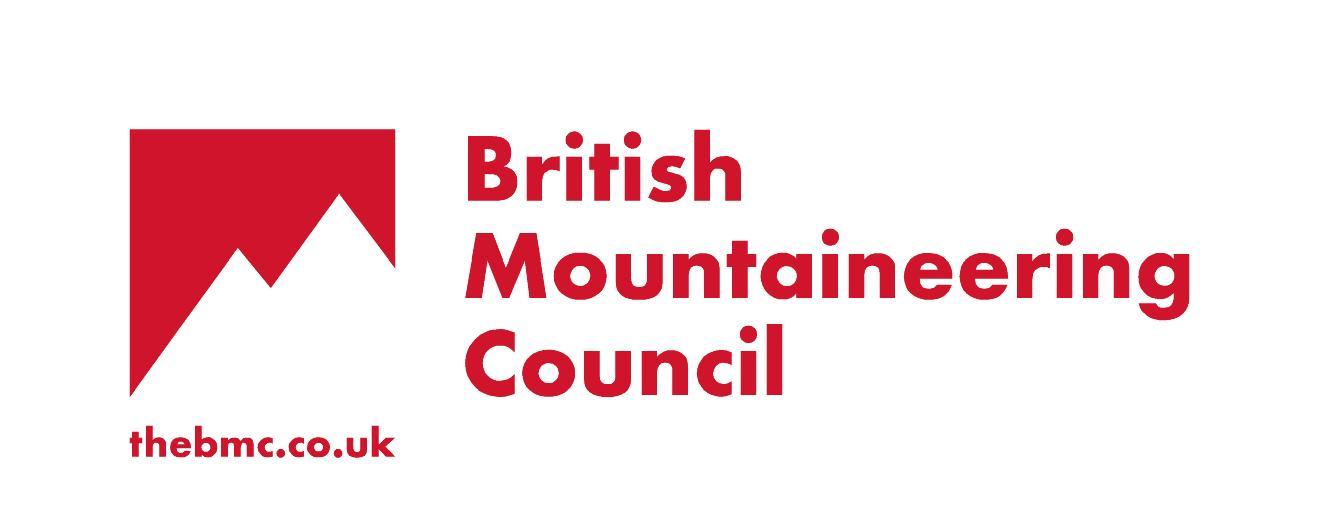 Harlech & ArdudwyHamdden/LeisureTel : 01766 780576Parental Consent FormParental Consent FormParental Consent FormParental Consent FormParental Consent FormParental Consent FormParental Consent FormParental Consent FormParental Consent FormParental Consent FormParental Consent FormParental Consent FormChild’s Details             Date of Birth:___/___/____        Age:____Child’s Details             Date of Birth:___/___/____        Age:____Child’s Details             Date of Birth:___/___/____        Age:____Child’s Details             Date of Birth:___/___/____        Age:____Child’s Details             Date of Birth:___/___/____        Age:____Child’s Details             Date of Birth:___/___/____        Age:____Child’s Details             Date of Birth:___/___/____        Age:____Child’s Details             Date of Birth:___/___/____        Age:____Child’s Details             Date of Birth:___/___/____        Age:____Child’s Details             Date of Birth:___/___/____        Age:____Child’s Details             Date of Birth:___/___/____        Age:____Child’s Details             Date of Birth:___/___/____        Age:____First nameFirst nameLast nameLast nameAll details below to be completed by parent/guardianAll details below to be completed by parent/guardianAll details below to be completed by parent/guardianAll details below to be completed by parent/guardianAll details below to be completed by parent/guardianAll details below to be completed by parent/guardianAll details below to be completed by parent/guardianAll details below to be completed by parent/guardianAll details below to be completed by parent/guardianAll details below to be completed by parent/guardianAll details below to be completed by parent/guardianAll details below to be completed by parent/guardianParent/guardian name(s)Parent/guardian name(s)Parent/guardian name(s)Work telWork telWork telHome telHome telEmailEmailEmergency Contact DetailsEmergency Contact DetailsEmergency Contact DetailsEmergency Contact DetailsEmergency Contact DetailsEmergency Contact DetailsEmergency Contact DetailsEmergency Contact DetailsEmergency Contact DetailsEmergency Contact DetailsEmergency Contact DetailsEmergency Contact DetailsFull nameEmergency contact numberEmergency contact numberEmergency contact numberEmergency contact numberMedical MattersMedical MattersMedical MattersMedical MattersMedical MattersMedical MattersMedical MattersMedical MattersMedical MattersMedical MattersMedical MattersMedical MattersDoes your son/daughter have any medical problems you feel we should know about? (include all details about Asthma, Diabetes, Epilepsy if applicable)Does your son/daughter have any medical problems you feel we should know about? (include all details about Asthma, Diabetes, Epilepsy if applicable)Does your son/daughter have any medical problems you feel we should know about? (include all details about Asthma, Diabetes, Epilepsy if applicable)Does your son/daughter have any medical problems you feel we should know about? (include all details about Asthma, Diabetes, Epilepsy if applicable)Does your son/daughter have any medical problems you feel we should know about? (include all details about Asthma, Diabetes, Epilepsy if applicable)Does your son/daughter have any medical problems you feel we should know about? (include all details about Asthma, Diabetes, Epilepsy if applicable)Please include below details of any medicines being taken, any allergies e.g. penicillin, plasters etc or special dietary or other treatment necessaryPlease include below details of any medicines being taken, any allergies e.g. penicillin, plasters etc or special dietary or other treatment necessaryPlease include below details of any medicines being taken, any allergies e.g. penicillin, plasters etc or special dietary or other treatment necessaryPlease include below details of any medicines being taken, any allergies e.g. penicillin, plasters etc or special dietary or other treatment necessaryPlease include below details of any medicines being taken, any allergies e.g. penicillin, plasters etc or special dietary or other treatment necessaryPlease include below details of any medicines being taken, any allergies e.g. penicillin, plasters etc or special dietary or other treatment necessaryPlease include below details of any medicines being taken, any allergies e.g. penicillin, plasters etc or special dietary or other treatment necessaryPlease include below details of any medicines being taken, any allergies e.g. penicillin, plasters etc or special dietary or other treatment necessaryPlease include below details of any medicines being taken, any allergies e.g. penicillin, plasters etc or special dietary or other treatment necessaryPlease include below details of any medicines being taken, any allergies e.g. penicillin, plasters etc or special dietary or other treatment necessaryPlease include below details of any medicines being taken, any allergies e.g. penicillin, plasters etc or special dietary or other treatment necessaryPlease include below details of any medicines being taken, any allergies e.g. penicillin, plasters etc or special dietary or other treatment necessaryMedicine/TabletsMedicine/TabletsMedicine/TabletsMedicine/TabletsMedicine/TabletsAllergiesAllergiesAllergiesAllergiesAllergiesDietary requirementsDietary requirementsDietary requirementsDietary requirementsDietary requirementsOther treatmentOther treatmentOther treatmentOther treatmentOther treatmentHis/Her National Health Service Medical Card No (if known):  His/Her National Health Service Medical Card No (if known):  His/Her National Health Service Medical Card No (if known):  His/Her National Health Service Medical Card No (if known):  His/Her National Health Service Medical Card No (if known):  His/Her doctor’s name and surgeryaddressHis/Her doctor’s name and surgeryaddressHis/Her doctor’s name and surgeryaddressHis/Her doctor’s name and surgeryaddressHis/Her doctor’s name and surgeryaddressDoctor’s telephone numbersDoctor’s telephone numbersDoctor’s telephone numbersDoctor’s telephone numbersDoctor’s telephone numbersAny Religious needsAny Religious needsAny Religious needsAny Religious needsAny Religious needsParental ConsentParental ConsentParental ConsentParental ConsentParental ConsentParental ConsentParental ConsentParental ConsentParental ConsentParental ConsentParental ConsentParental ConsentI am aware that climbing, hill walking and mountaineering are activities with a danger of personal injury or death.  I have understood the nature of the activity and accept the risk involved.  I confirm I am the parent/guardian of the above named child and that I consent for him or her to take part in Harlech & Ardudwy Hamdden/Leisure – Wal Ddringo/Climbing Wall.  I consent to any emergency medical treatment necessary during the course of the events including the administration of anaesthetics. I have read the BMC booklet entitled ‘Young People – A Parent’s Guide’ from http://www.thebmc.co.uk/Download.aspx?id=9I am aware that climbing, hill walking and mountaineering are activities with a danger of personal injury or death.  I have understood the nature of the activity and accept the risk involved.  I confirm I am the parent/guardian of the above named child and that I consent for him or her to take part in Harlech & Ardudwy Hamdden/Leisure – Wal Ddringo/Climbing Wall.  I consent to any emergency medical treatment necessary during the course of the events including the administration of anaesthetics. I have read the BMC booklet entitled ‘Young People – A Parent’s Guide’ from http://www.thebmc.co.uk/Download.aspx?id=9I am aware that climbing, hill walking and mountaineering are activities with a danger of personal injury or death.  I have understood the nature of the activity and accept the risk involved.  I confirm I am the parent/guardian of the above named child and that I consent for him or her to take part in Harlech & Ardudwy Hamdden/Leisure – Wal Ddringo/Climbing Wall.  I consent to any emergency medical treatment necessary during the course of the events including the administration of anaesthetics. I have read the BMC booklet entitled ‘Young People – A Parent’s Guide’ from http://www.thebmc.co.uk/Download.aspx?id=9I am aware that climbing, hill walking and mountaineering are activities with a danger of personal injury or death.  I have understood the nature of the activity and accept the risk involved.  I confirm I am the parent/guardian of the above named child and that I consent for him or her to take part in Harlech & Ardudwy Hamdden/Leisure – Wal Ddringo/Climbing Wall.  I consent to any emergency medical treatment necessary during the course of the events including the administration of anaesthetics. I have read the BMC booklet entitled ‘Young People – A Parent’s Guide’ from http://www.thebmc.co.uk/Download.aspx?id=9I am aware that climbing, hill walking and mountaineering are activities with a danger of personal injury or death.  I have understood the nature of the activity and accept the risk involved.  I confirm I am the parent/guardian of the above named child and that I consent for him or her to take part in Harlech & Ardudwy Hamdden/Leisure – Wal Ddringo/Climbing Wall.  I consent to any emergency medical treatment necessary during the course of the events including the administration of anaesthetics. I have read the BMC booklet entitled ‘Young People – A Parent’s Guide’ from http://www.thebmc.co.uk/Download.aspx?id=9I am aware that climbing, hill walking and mountaineering are activities with a danger of personal injury or death.  I have understood the nature of the activity and accept the risk involved.  I confirm I am the parent/guardian of the above named child and that I consent for him or her to take part in Harlech & Ardudwy Hamdden/Leisure – Wal Ddringo/Climbing Wall.  I consent to any emergency medical treatment necessary during the course of the events including the administration of anaesthetics. I have read the BMC booklet entitled ‘Young People – A Parent’s Guide’ from http://www.thebmc.co.uk/Download.aspx?id=9I am aware that climbing, hill walking and mountaineering are activities with a danger of personal injury or death.  I have understood the nature of the activity and accept the risk involved.  I confirm I am the parent/guardian of the above named child and that I consent for him or her to take part in Harlech & Ardudwy Hamdden/Leisure – Wal Ddringo/Climbing Wall.  I consent to any emergency medical treatment necessary during the course of the events including the administration of anaesthetics. I have read the BMC booklet entitled ‘Young People – A Parent’s Guide’ from http://www.thebmc.co.uk/Download.aspx?id=9I am aware that climbing, hill walking and mountaineering are activities with a danger of personal injury or death.  I have understood the nature of the activity and accept the risk involved.  I confirm I am the parent/guardian of the above named child and that I consent for him or her to take part in Harlech & Ardudwy Hamdden/Leisure – Wal Ddringo/Climbing Wall.  I consent to any emergency medical treatment necessary during the course of the events including the administration of anaesthetics. I have read the BMC booklet entitled ‘Young People – A Parent’s Guide’ from http://www.thebmc.co.uk/Download.aspx?id=9I am aware that climbing, hill walking and mountaineering are activities with a danger of personal injury or death.  I have understood the nature of the activity and accept the risk involved.  I confirm I am the parent/guardian of the above named child and that I consent for him or her to take part in Harlech & Ardudwy Hamdden/Leisure – Wal Ddringo/Climbing Wall.  I consent to any emergency medical treatment necessary during the course of the events including the administration of anaesthetics. I have read the BMC booklet entitled ‘Young People – A Parent’s Guide’ from http://www.thebmc.co.uk/Download.aspx?id=9I am aware that climbing, hill walking and mountaineering are activities with a danger of personal injury or death.  I have understood the nature of the activity and accept the risk involved.  I confirm I am the parent/guardian of the above named child and that I consent for him or her to take part in Harlech & Ardudwy Hamdden/Leisure – Wal Ddringo/Climbing Wall.  I consent to any emergency medical treatment necessary during the course of the events including the administration of anaesthetics. I have read the BMC booklet entitled ‘Young People – A Parent’s Guide’ from http://www.thebmc.co.uk/Download.aspx?id=9I am aware that climbing, hill walking and mountaineering are activities with a danger of personal injury or death.  I have understood the nature of the activity and accept the risk involved.  I confirm I am the parent/guardian of the above named child and that I consent for him or her to take part in Harlech & Ardudwy Hamdden/Leisure – Wal Ddringo/Climbing Wall.  I consent to any emergency medical treatment necessary during the course of the events including the administration of anaesthetics. I have read the BMC booklet entitled ‘Young People – A Parent’s Guide’ from http://www.thebmc.co.uk/Download.aspx?id=9I am aware that climbing, hill walking and mountaineering are activities with a danger of personal injury or death.  I have understood the nature of the activity and accept the risk involved.  I confirm I am the parent/guardian of the above named child and that I consent for him or her to take part in Harlech & Ardudwy Hamdden/Leisure – Wal Ddringo/Climbing Wall.  I consent to any emergency medical treatment necessary during the course of the events including the administration of anaesthetics. I have read the BMC booklet entitled ‘Young People – A Parent’s Guide’ from http://www.thebmc.co.uk/Download.aspx?id=9SIGNED (parent/guardian only)SIGNED (parent/guardian only)SIGNED (parent/guardian only)SIGNED (parent/guardian only)DateDateDateDateBMC Participation Statement  The BMC recognises that climbing, hill walking and mountaineering are activities with a danger of personal injury or death.  Participants in these activities should be aware of and accept these risks and be responsible for their own actions and involvementBMC Participation Statement  The BMC recognises that climbing, hill walking and mountaineering are activities with a danger of personal injury or death.  Participants in these activities should be aware of and accept these risks and be responsible for their own actions and involvementBMC Participation Statement  The BMC recognises that climbing, hill walking and mountaineering are activities with a danger of personal injury or death.  Participants in these activities should be aware of and accept these risks and be responsible for their own actions and involvementBMC Participation Statement  The BMC recognises that climbing, hill walking and mountaineering are activities with a danger of personal injury or death.  Participants in these activities should be aware of and accept these risks and be responsible for their own actions and involvementBMC Participation Statement  The BMC recognises that climbing, hill walking and mountaineering are activities with a danger of personal injury or death.  Participants in these activities should be aware of and accept these risks and be responsible for their own actions and involvementBMC Participation Statement  The BMC recognises that climbing, hill walking and mountaineering are activities with a danger of personal injury or death.  Participants in these activities should be aware of and accept these risks and be responsible for their own actions and involvementBMC Participation Statement  The BMC recognises that climbing, hill walking and mountaineering are activities with a danger of personal injury or death.  Participants in these activities should be aware of and accept these risks and be responsible for their own actions and involvementBMC Participation Statement  The BMC recognises that climbing, hill walking and mountaineering are activities with a danger of personal injury or death.  Participants in these activities should be aware of and accept these risks and be responsible for their own actions and involvementBMC Participation Statement  The BMC recognises that climbing, hill walking and mountaineering are activities with a danger of personal injury or death.  Participants in these activities should be aware of and accept these risks and be responsible for their own actions and involvementBMC Participation Statement  The BMC recognises that climbing, hill walking and mountaineering are activities with a danger of personal injury or death.  Participants in these activities should be aware of and accept these risks and be responsible for their own actions and involvementBMC Participation Statement  The BMC recognises that climbing, hill walking and mountaineering are activities with a danger of personal injury or death.  Participants in these activities should be aware of and accept these risks and be responsible for their own actions and involvementBMC Participation Statement  The BMC recognises that climbing, hill walking and mountaineering are activities with a danger of personal injury or death.  Participants in these activities should be aware of and accept these risks and be responsible for their own actions and involvement